Making an Erhu Activity Record Sheet 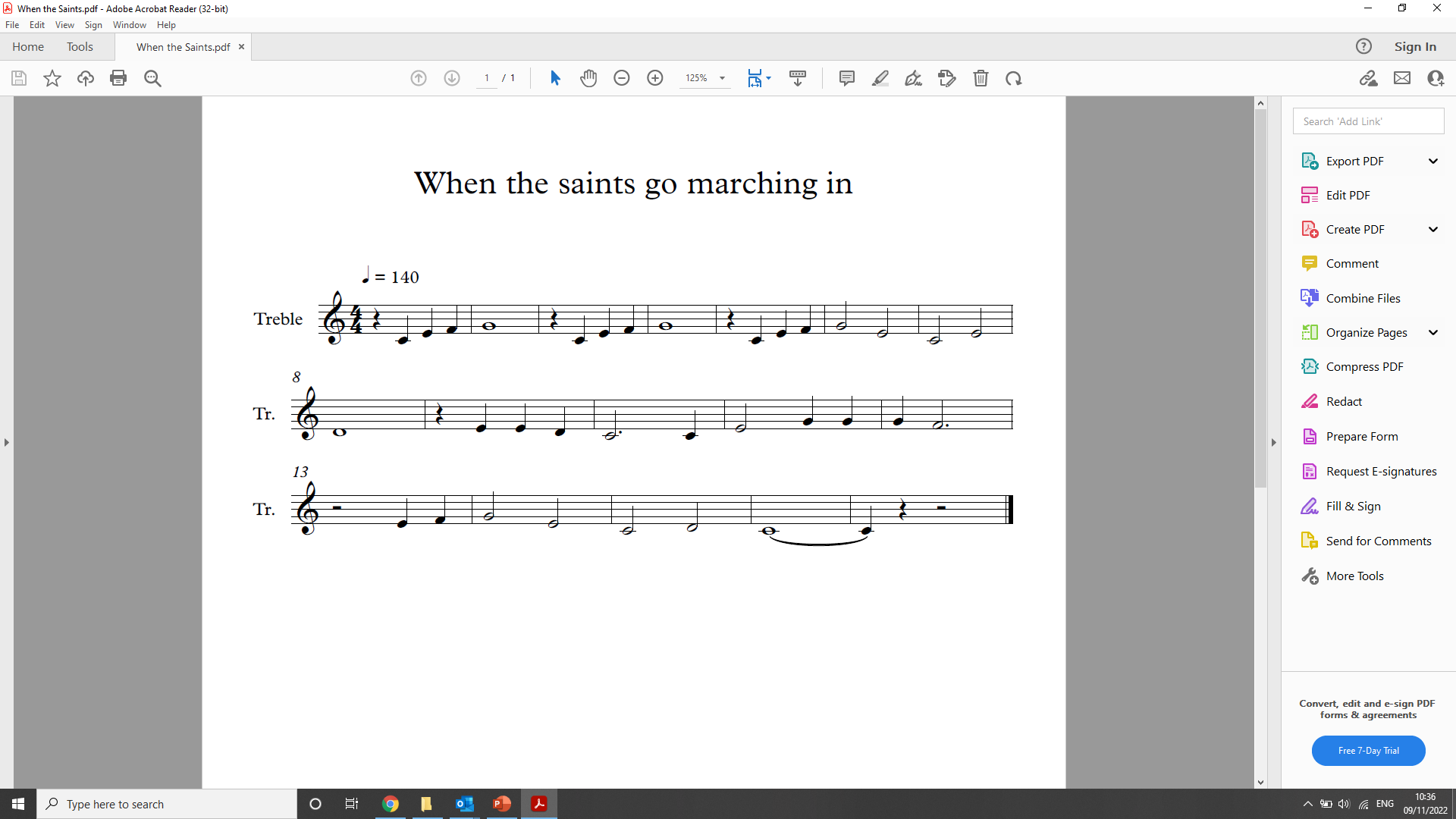 